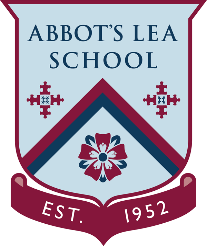 Passive, Aggressive, and Assertive CommunicationDeveloping own interpersonal skills           NAME: DATE:WORKPLACE:Passive CommunicationDuring passive communication, a person prioritizes the needs, wants, and feelings of others, even at their own expense. The person does not express their own needs, or does not stand up for them. This can lead to being taken advantage of, even by well- meaning people who are unaware of the passive communicator’s needs and wants.Aggressive CommunicationThrough aggressive communication, a person expresses that only their own needs, wants, and feelings matter. The other person is bullied, and their needs are ignored.Assertive CommunicationAssertive communication emphasizes the importance of both peoples’ needs. During assertive communication, a person stands up for their own needs, wants, and feelings, but also listens to and respects the needs of others. Assertive communication is deﬁned by conﬁdence, and a willingness to compromise.ExamplesPractice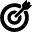 Soft spoken / quietAllows others to take advantagePrioritizes needs of othersPoor eye contact / looks down or awayDoes not express one’s own needs or wantsLack of conﬁdenceEasily frustratedSpeaks in a loud or overbearing wayUnwilling to compromiseUse of criticism, humiliation, and dominationFrequently interrupts or does not listenDisrespectful toward othersListens without interruptionClearly states needs and wantsWilling to compromiseStands up for own rightsConﬁdent tone / body languageGood eye contactScenarioA friend asks to borrow your car. This will be a big inconvenience for you.PassiveUmm, yeah, I guess that’s ﬁne. Do you need me to ﬁll the tank?AggressiveNo way! Why would I let you borrow my car? You’re crazy to even ask.AssertiveI need my car that day, but I’ll have time to drop you off.ScenarioYour boss asks you to stay late, while everyone else leaves. You’re always the one who stays late, and tonight you have plans.PassiveAggressiveAssertiveScenarioYour partner left a mess in the kitchen, and you’re too busy to clean.PassiveAggressiveAssertiveScenarioYou’re at a restaurant, and the server brought you the wrong dish.PassiveAggressiveAssertiveScenarioA friend showed up at your house uninvited. Usually you would be happy to let them in, but this time you’re busy.PassiveAggressiveAssertive